                                                                                                                                                                                                        О Т К Р Ы Т О Е    А К Ц И О Н Е Р Н О Е     О Б Щ Е С Т В О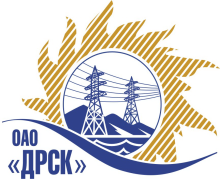 		Итоговый протокол город  Благовещенск, ул. Шевченко, 28ПРЕДМЕТ ЗАКУПКИ:Открытый электронный запрос  предложений  «Ячейка КСО» для нужд филиала ОАО «ДРСК» «Приморские электрические сети».          Закупка проводится согласно ГКПЗ 2012г. раздела  2.2.2 «Материалы ТПиР»   № 1665 на основании указания ОАО «ДРСК» от  02.08.2013 г. № 60.Планируемая стоимость закупки в соответствии с ГКПЗ: 8 700 000,00  руб. без учета НДСФорма голосования членов Закупочной комиссии: очно-заочная.ПРИСУТСТВОВАЛИ:	На заседании присутствовали 7 членов Закупочной комиссии 2 уровня. ВОПРОСЫ заседания закупочной комиссии:  Об отказе от проведения открытого запроса предложений.ОТМЕТИЛИ:Приняты к рассмотрению протокол вскрытия конвертов № 463/МТПиР-В от 15.08.2013 г., протокол рассмотрения предложений № 463/МТПиР-Р от 11.09.2013 г., протокол переторжки № 463/МТПиР-П от 16.09.2013 г., служебная записка от 16.09.2013 г. № 08-02-6-289/1211 начальника службы технической эксплуатации ОАО «ДРСК» Бичевина А.В. «О закрытии закупочной процедуры».Предлагается отказаться от проведения открытого запроса предложений на основании п. 13 Извещения о проведения открытого запроса предложений и п. 1.4.8. и п. 4.1.12 Закупочной документации в связи с необходимость корректировки технического задания.РЕШИЛИ:Отказаться от проведения открытого электронного запроса предложений на поставку продукции «Ячейка КСО» для нужд филиала ОАО «ДРСК» «Приморские электрические сети», после корректировки технического задания провести процедуру повторно.ДАЛЬНЕВОСТОЧНАЯ РАСПРЕДЕЛИТЕЛЬНАЯ СЕТЕВАЯ КОМПАНИЯУл.Шевченко, 28,   г.Благовещенск,  675000,     РоссияТел: (4162) 397-359; Тел/факс (4162) 397-200, 397-436Телетайп    154147 «МАРС»;         E-mail: doc@drsk.ruОКПО 78900638,    ОГРН  1052800111308,   ИНН/КПП  2801108200/280150001№ 463/МТПиР-ВП«____» сентября  2013 годаОтветственный секретарь Закупочной комиссии: Моторина О.А. _____________________________Технический секретарь Закупочной комиссии: Коврижкина Е.Ю.  _______________________________